RoadmapIntroductionsA Journey to TodayTownhallWishlistIntroduction to Polling ToolPoll: Where should ERP apps exist?Campus ERP Selection CommitteeFinally, Clarity with the CloudWishlistCloud AdvantagesHow the University has leveraged eachPoll: What are your concerns?What do students and faculty really want?How do we find out?MyUTampa (powered by Okta)What is it?How’s it benefited the University?Transforming the Student ExperienceA Cloud Implementation Really is DifferentWorkday Project StagesCloud Timelines Driven by Different Factors than On Premise ImplementationsParadigm ShiftPoll: Which is the most difficult paradigm shift?ITS and Functional Staffing Model“Finish Line” visionIncremental ChangesImplementation vs. Post Go Live RolesChange ManagementDo’s and Don’tsChange Control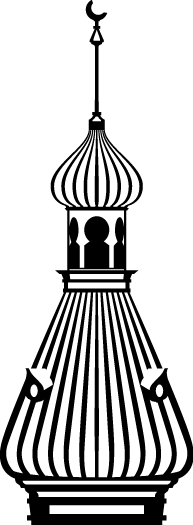 What is it?Which techniques have worked best?GovernanceTime is of the essenceMinimize surprisesQ & AQuestions after the presentation? Contact us.Questions after the presentation? Contact us.Tammy ClarkTClark@ut.eduGary ChristensenGRChristensen@ut.edu